Certificate of Participation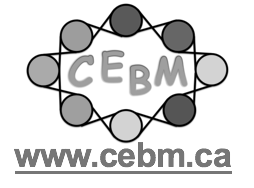 Adolescence Series: Teen Anxiety and Resilience